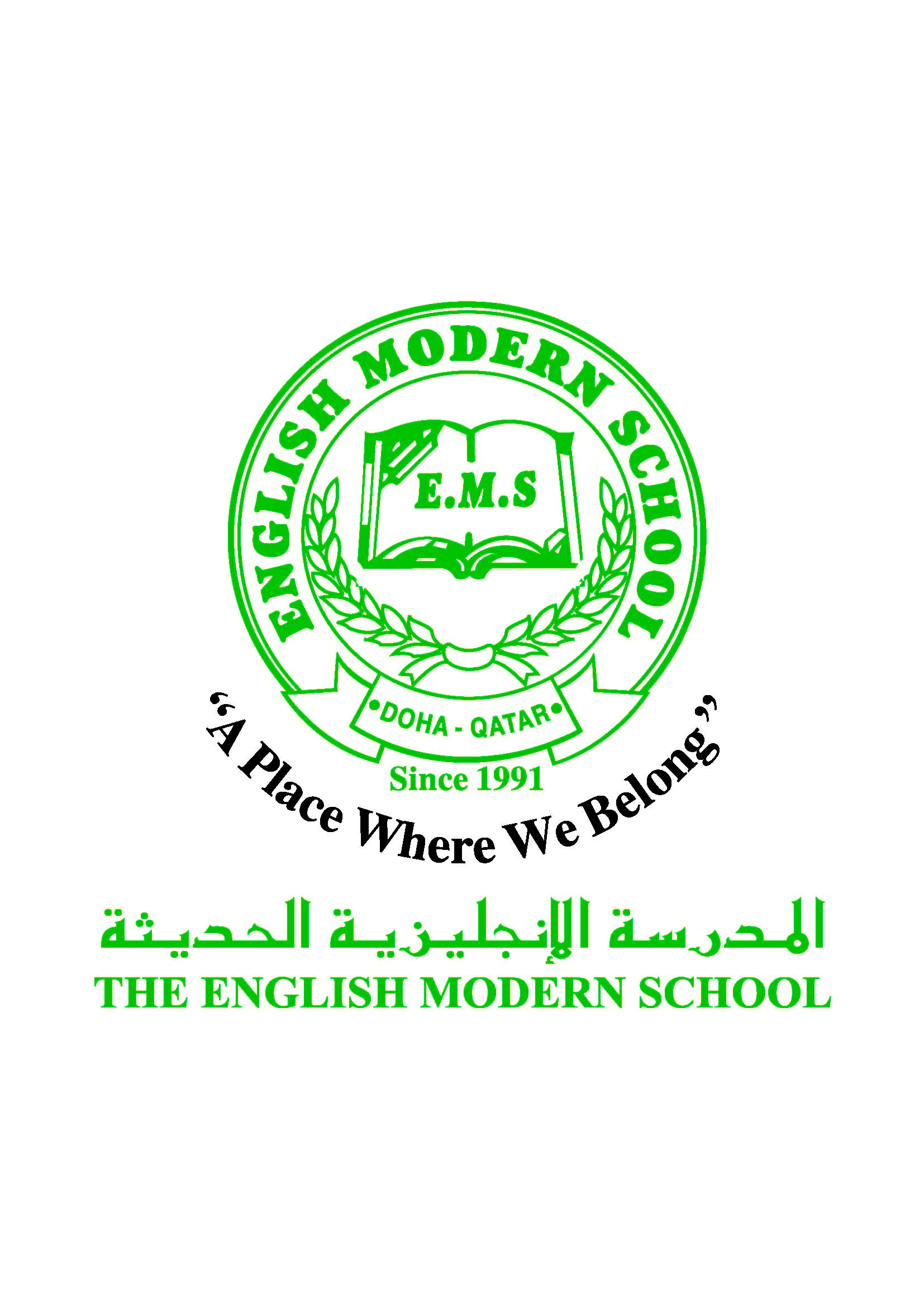            الرسالة الأسبوعية ( الصف الخامس )  للفترة  من2  / 4/ 2017 م إلى 6 / 4/ 2017م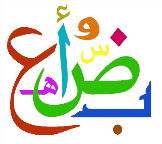 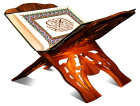 اللغة العربيةاللغة العربيةاللغة العربيةاللغة العربيةاليوم والتاريخالدرس/ النشاطأعمال الصف الواجبات الأحد 2/4برنامج تحسين القراءة ( المرحلة الثانية ) النشاط  3 شرح المعلم + مشاركة الطلاباجمع من خلال شبكة المعلومات ( الإنترنت ) وصايا لقمان لابنه وبين رأيك فيها  .الاثنين 3/4برنامج تحسين القراءة ( المرحلة الثانية ) النشاط  4شرح المعلم + مشاركة الطلاباقرأ قصة من موقع ( أنا أقرأ العربية ) وقم بتلخيصها في حدود خمسة أسطر .الثلاثاء 4/4درس الأسماء الخمسة ص77حل تدربات الكتاب ص 78استخدم كلمة ( أب ) وكلمة ( ذو ) كل منها في ثلاث جمل مختلفة بحيث تعرب فيها بالحركات في حالة الرفع والنصب والجر.الأربعاء 5/4اللام الشمسية ص79شرح المعلم + مشاركة الطلابسيقوم الطلاب بحل تدريبات الكتاب المدرسي  ص80اكتب في دفترك عشرين كلمة بها لام شمسية .+ نسخ الأبيات ص89الخميس 6/4الهمزة المتوسطة والهمزة المتطرفة على الألف ص119شرح المعلم + مشاركة الطلابسيقوم الطلاب بكتابة الكلمات التي يمليها عليهم المعلم على اللوح الأبيضــــــــــــــــــــــــــــــــــــــالتربية الإسلاميةالتربية الإسلاميةالتربية الإسلاميةالتربية الإسلاميةاليوم والتاريخالدرس/ النشاطأعمال الصف الواجبات الأحد 2/4نبي الله سليمان ص54شرح المعلم + مشاركة الطلابسيجمع الطلاب معلومات عن نبي الله سليمان من خلال الكتاب .حل تدريبات كتاب الأنشطة ص25الخميس 6/4نبي الله سليمان ص54شرح المعلم + مشاركة الطلابسيجيب الطلاب عن أسئلة الكتاب ص 61ــــــــــــــــــــــــــــــــــــتاريخ قطرتاريخ قطرتاريخ قطرتاريخ قطراليوم والتاريخالدرس/ النشاطأعمال الصف الواجبات الأربعاء5/4التراث غير المادي ص45شرح المعلم + مشاركة الطلابما مفهوم التراث غير المادي؟الكلمات البصريةالكلمات البصريةالكلمات البصريةالكلمات البصريةالكلمات البصريةالكلمات البصريةأُخْتيعِنْدَهَا طبَيبٌمَاذَانَعَمْلَكَالنشاطموعد التنفيذملاحظاتالإملاءالأربعاء 5/4سيقوم الطلاب بكتابة ما يمليه المعلم.النسخالأربعاء 5/4كتابة الأبيات ص89التسميعاختبار قصيررحلةزيارة مكتبةحكمة الأسبوع
لا تظلمنَّ إِذا ما كنتَ مقتدراً.. فالظلمُ مرتعُه يفضي إِلى الندمِ .

